Subject Islamic studies            instructor: Mr. Saad Haider  Final term Assignment                    50 Marks   Department AHS                       Second SemesterAmber Azim16393DPT 2nd semsterAnswer the following questions.Q1.What is the meaning of zakat? And explain its objectives. Q2.Write prime categories of prayers and what is the difference between nafl and wajib prayer?Q3.Write any five signs of before the Day of Judgment.Q4.What is hajj and explain benefits of hajj.Q5.What is Tawhid and Prophethood in Islam?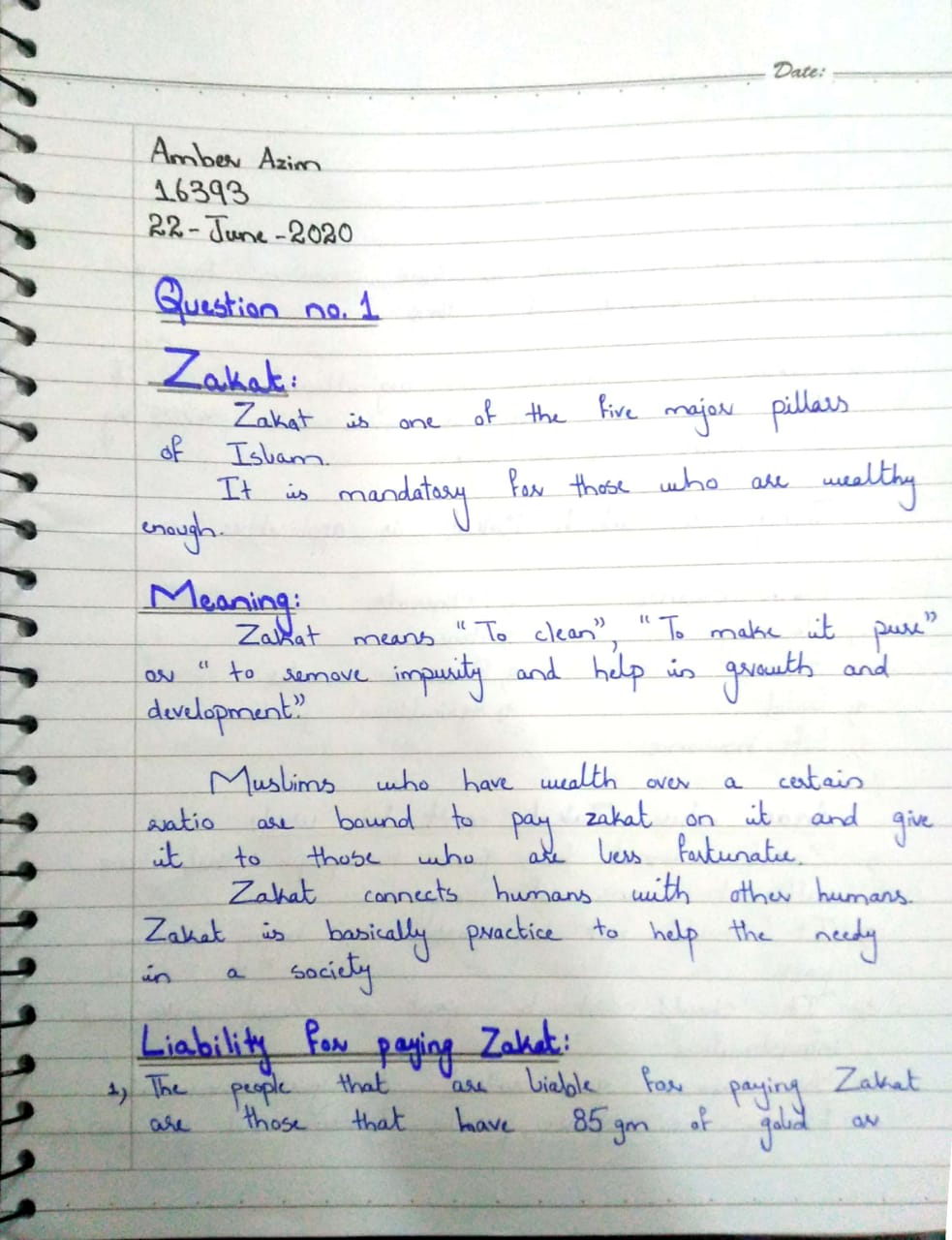 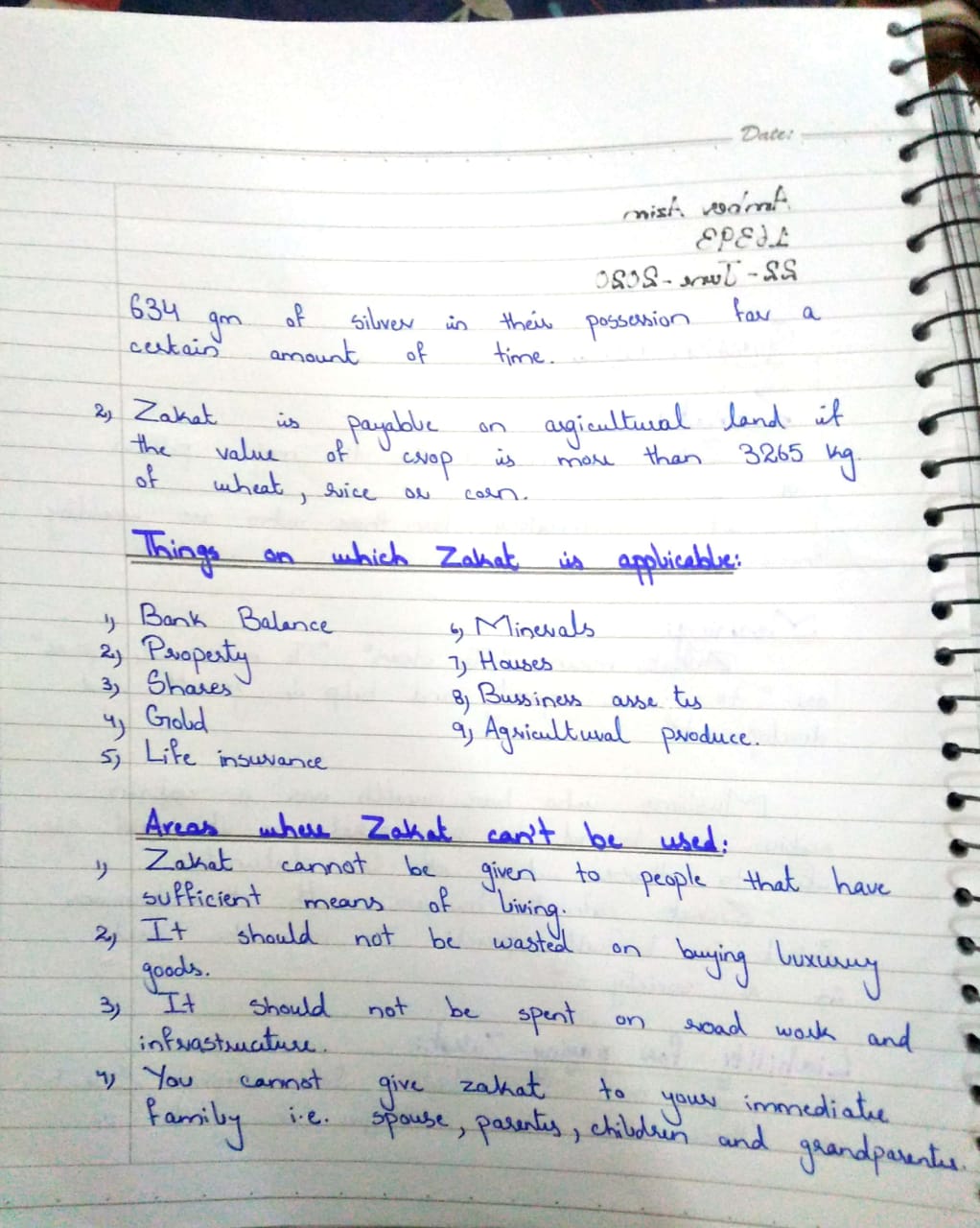 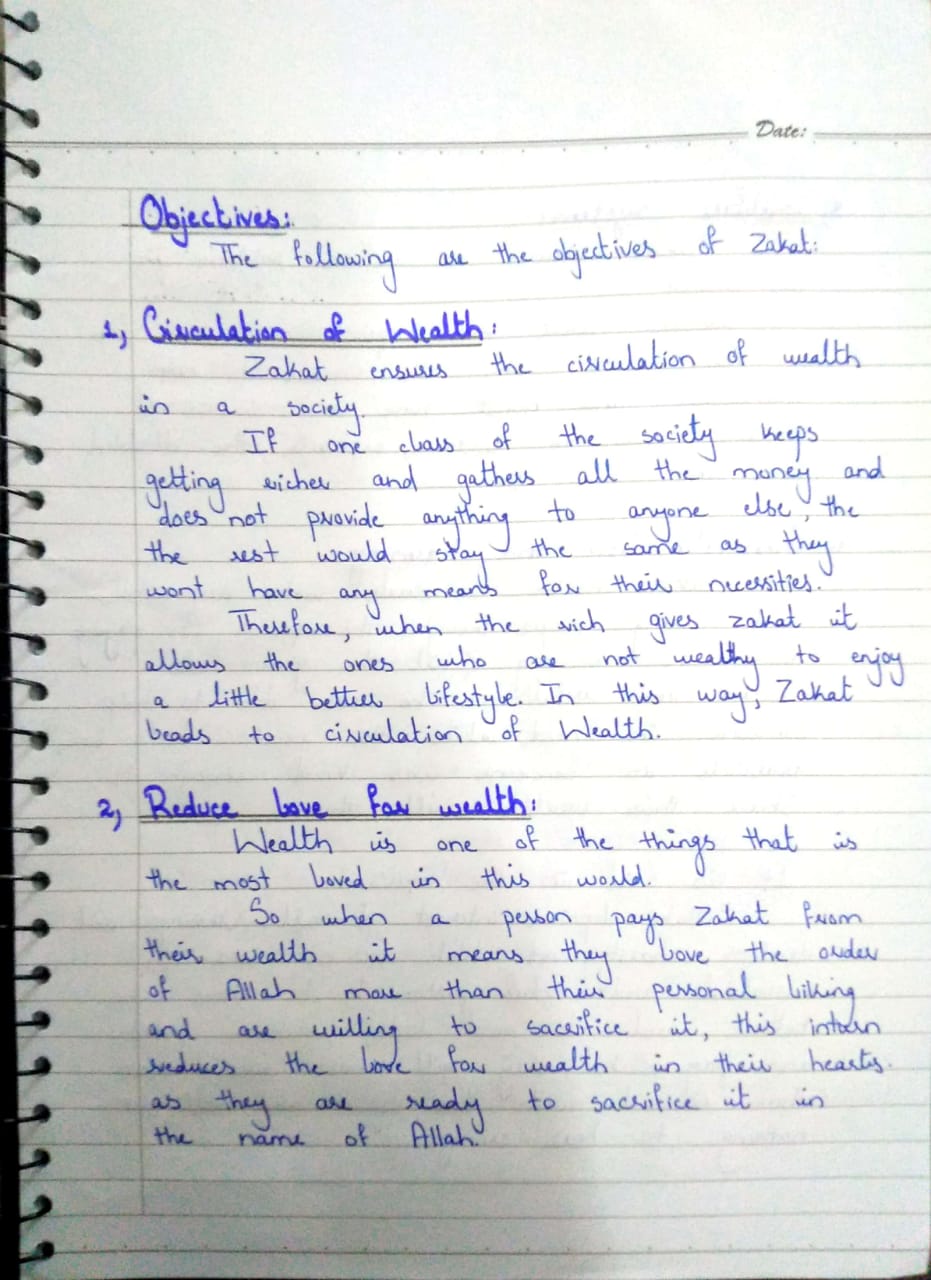 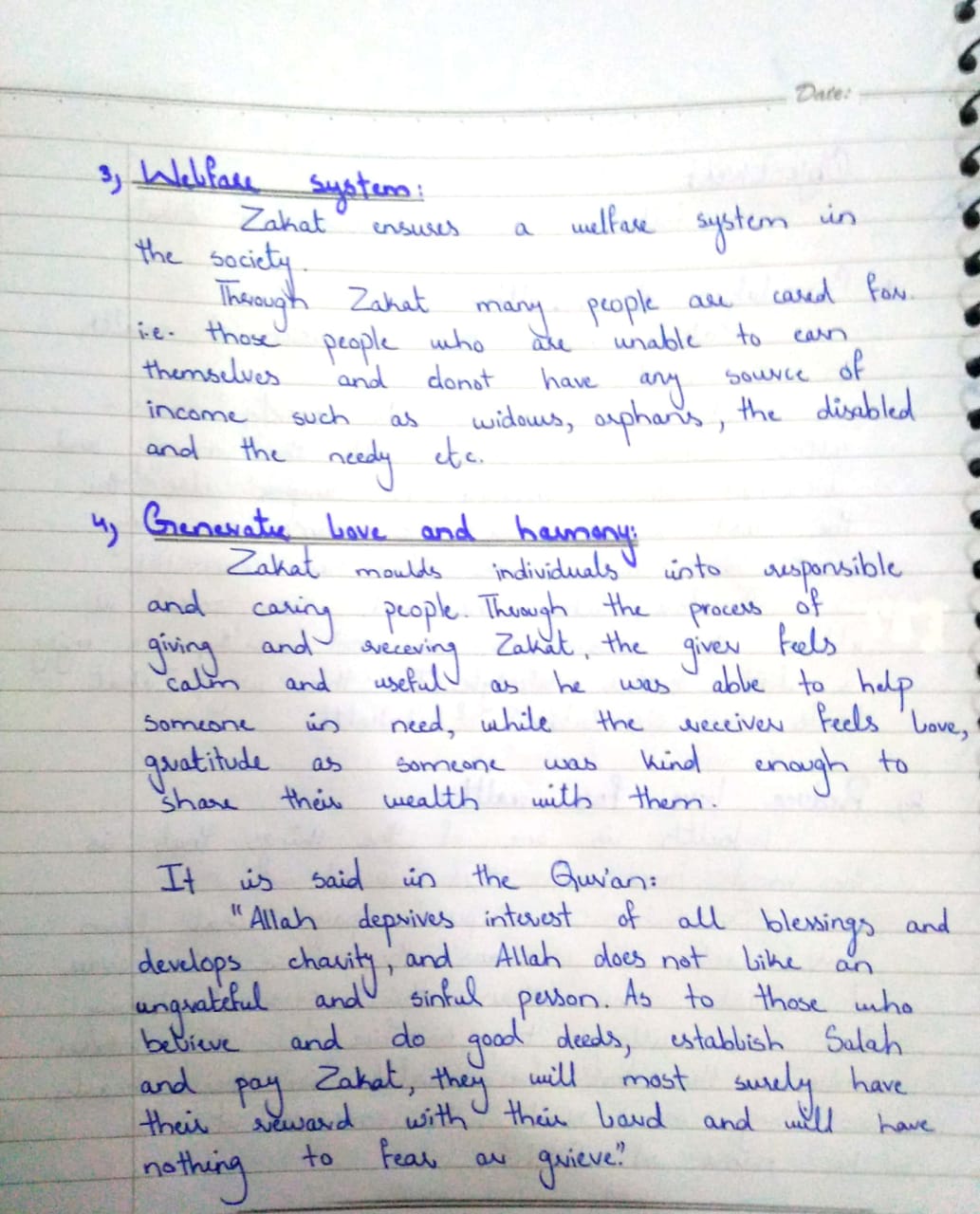 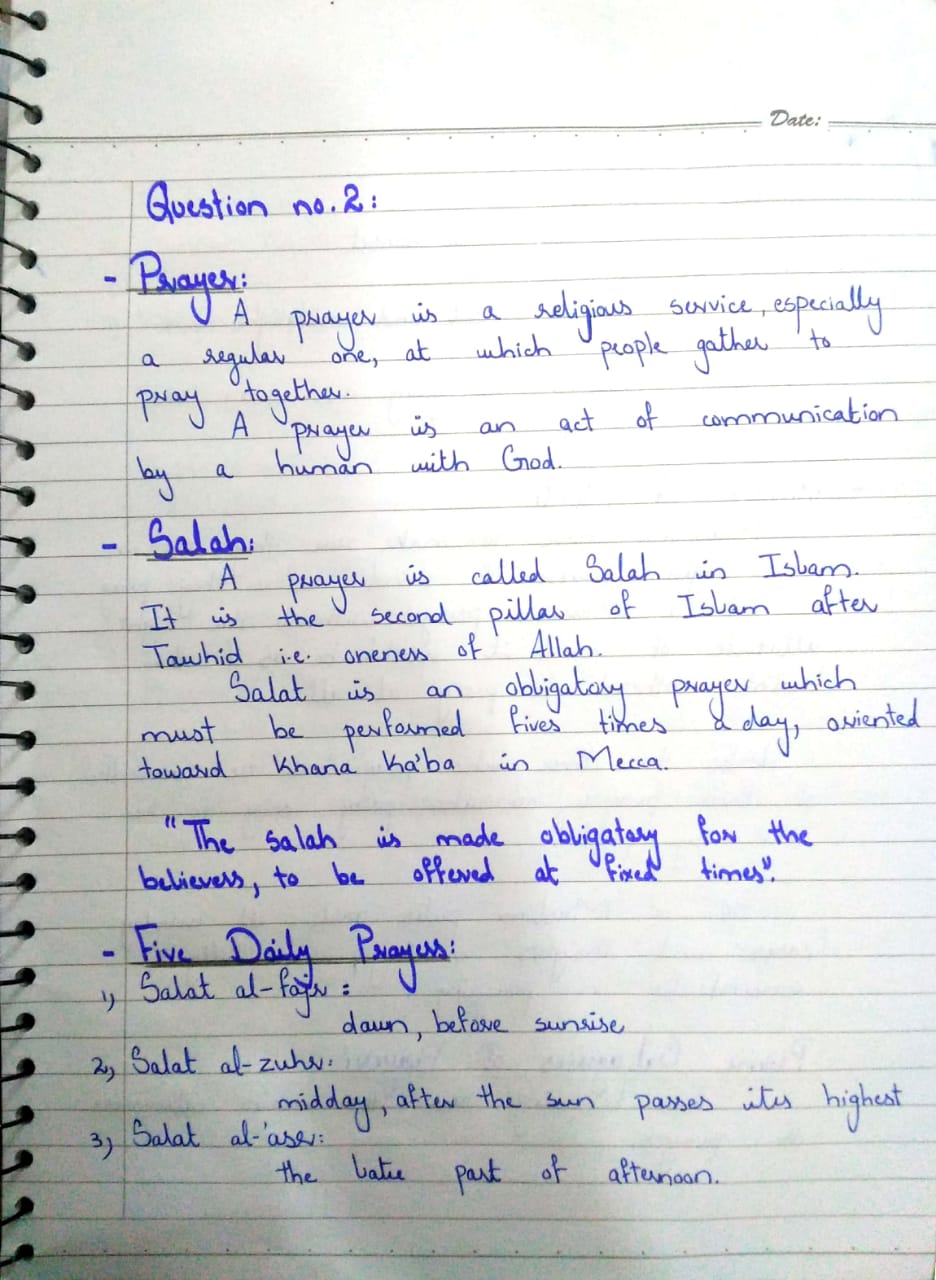 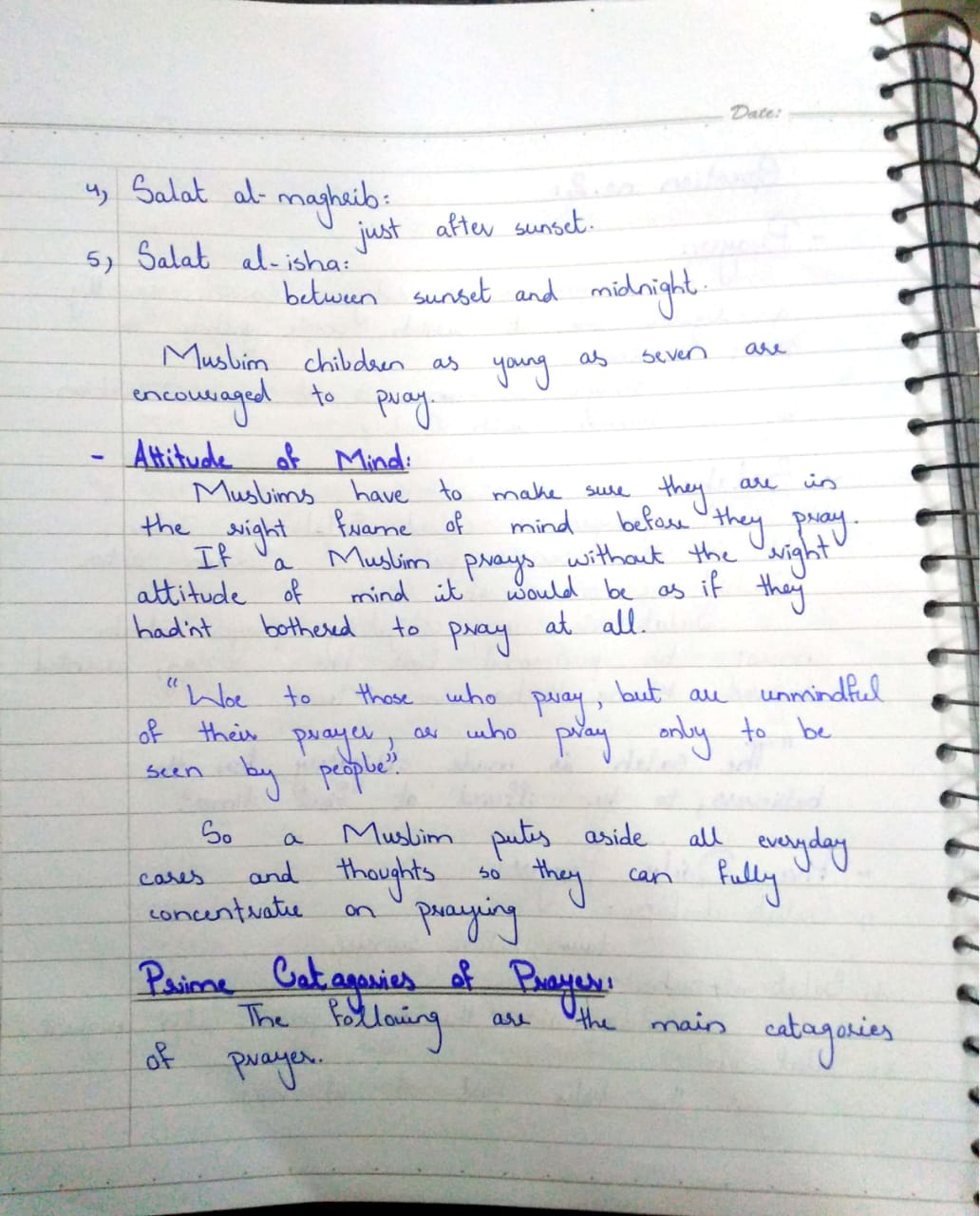 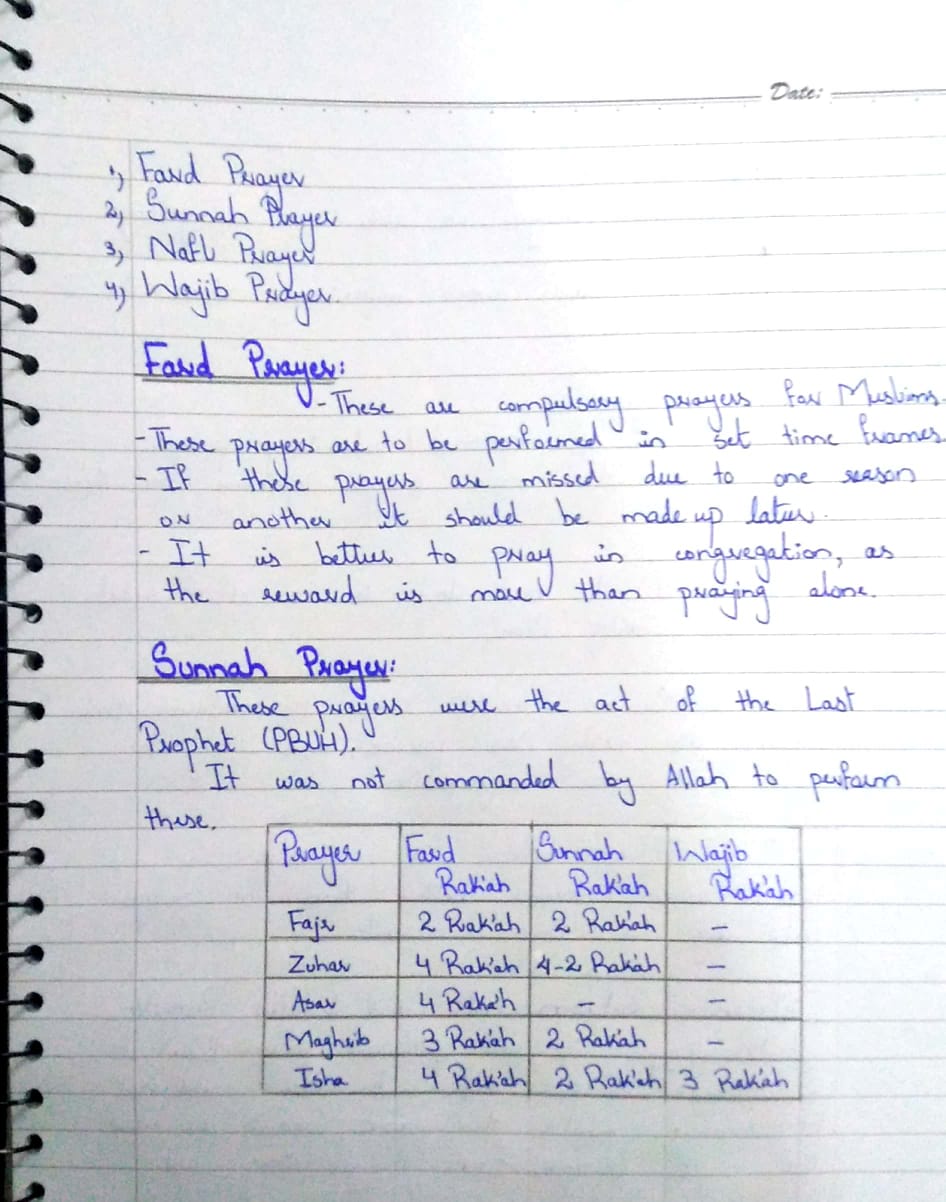 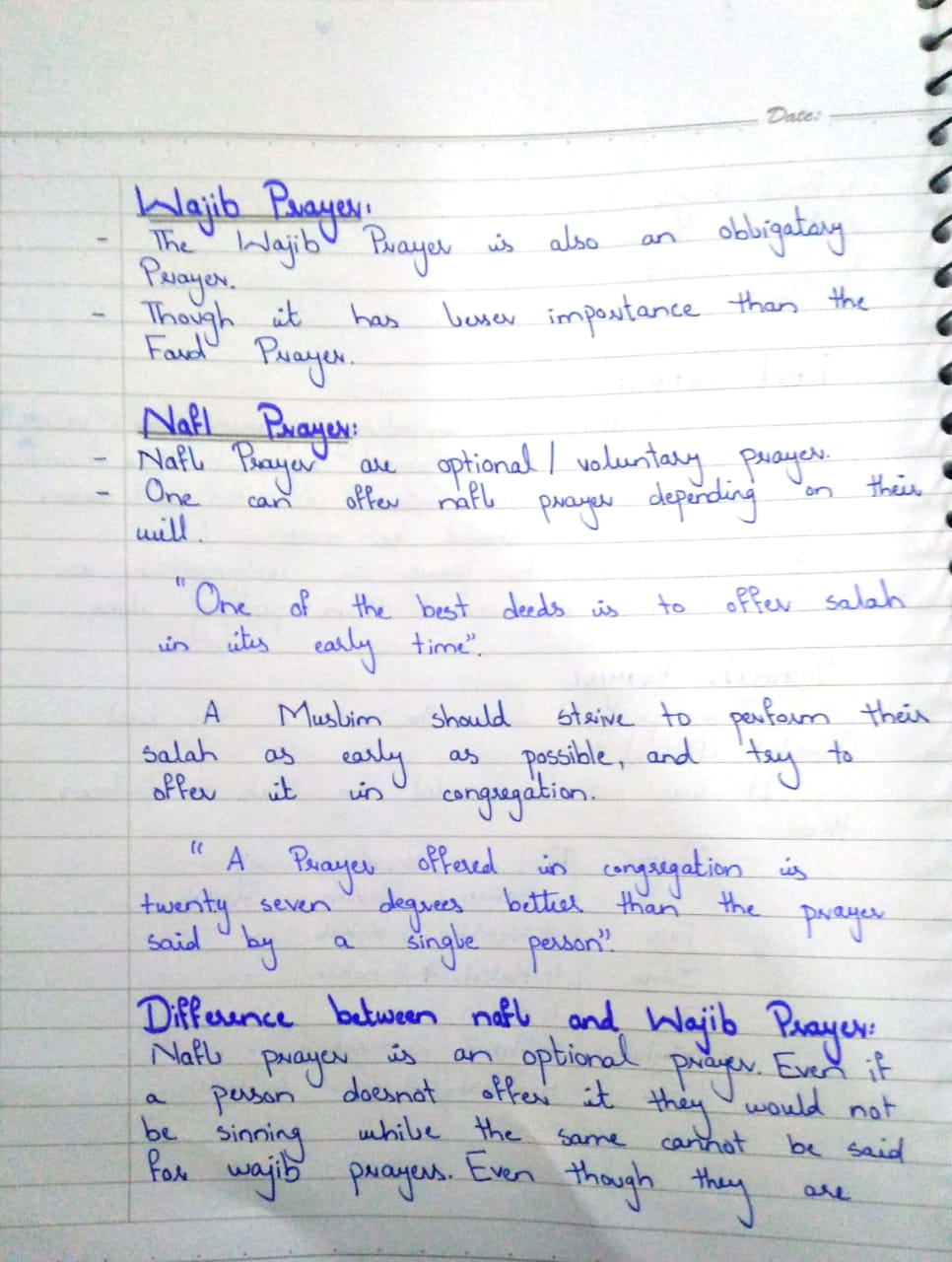 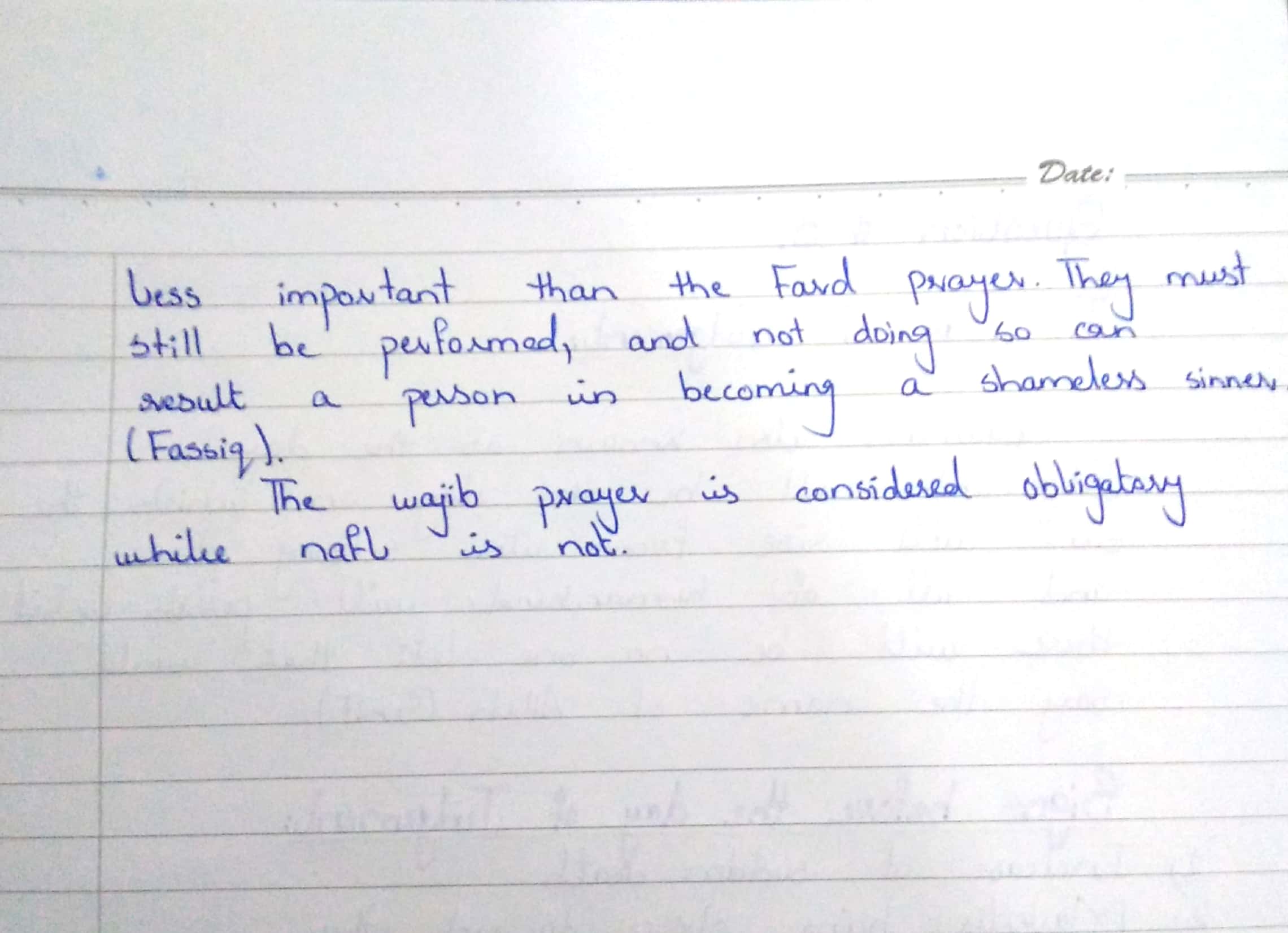 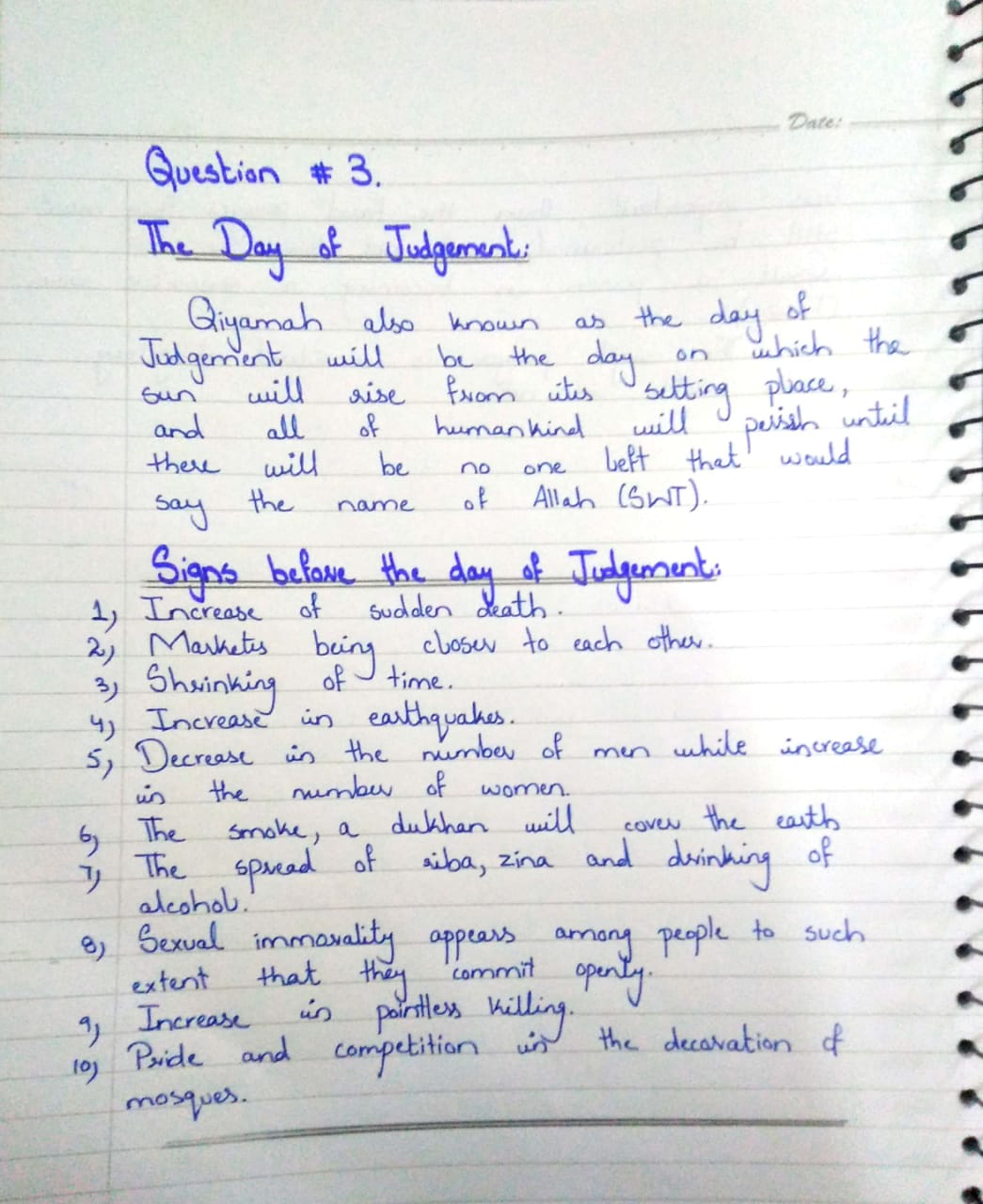 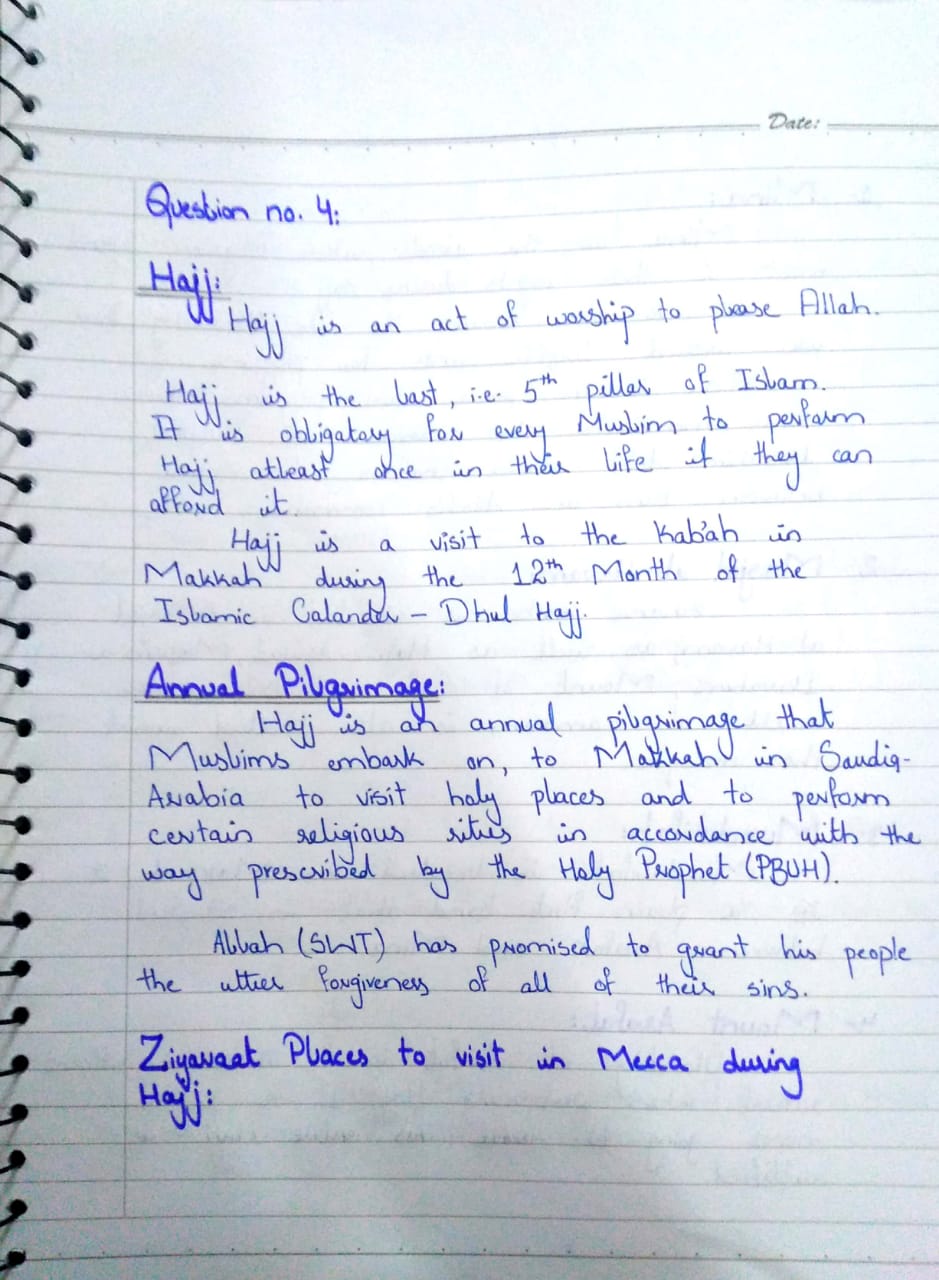 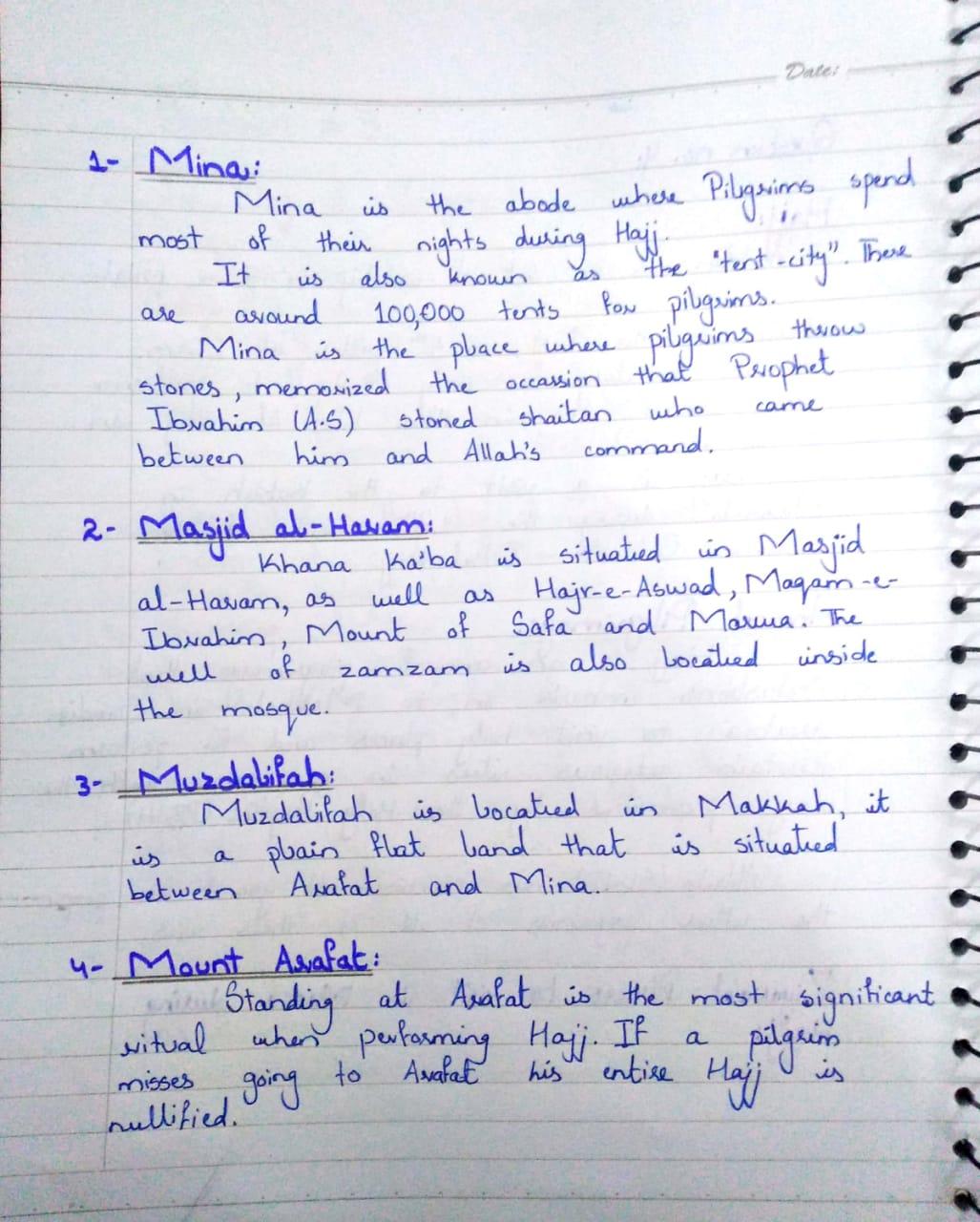 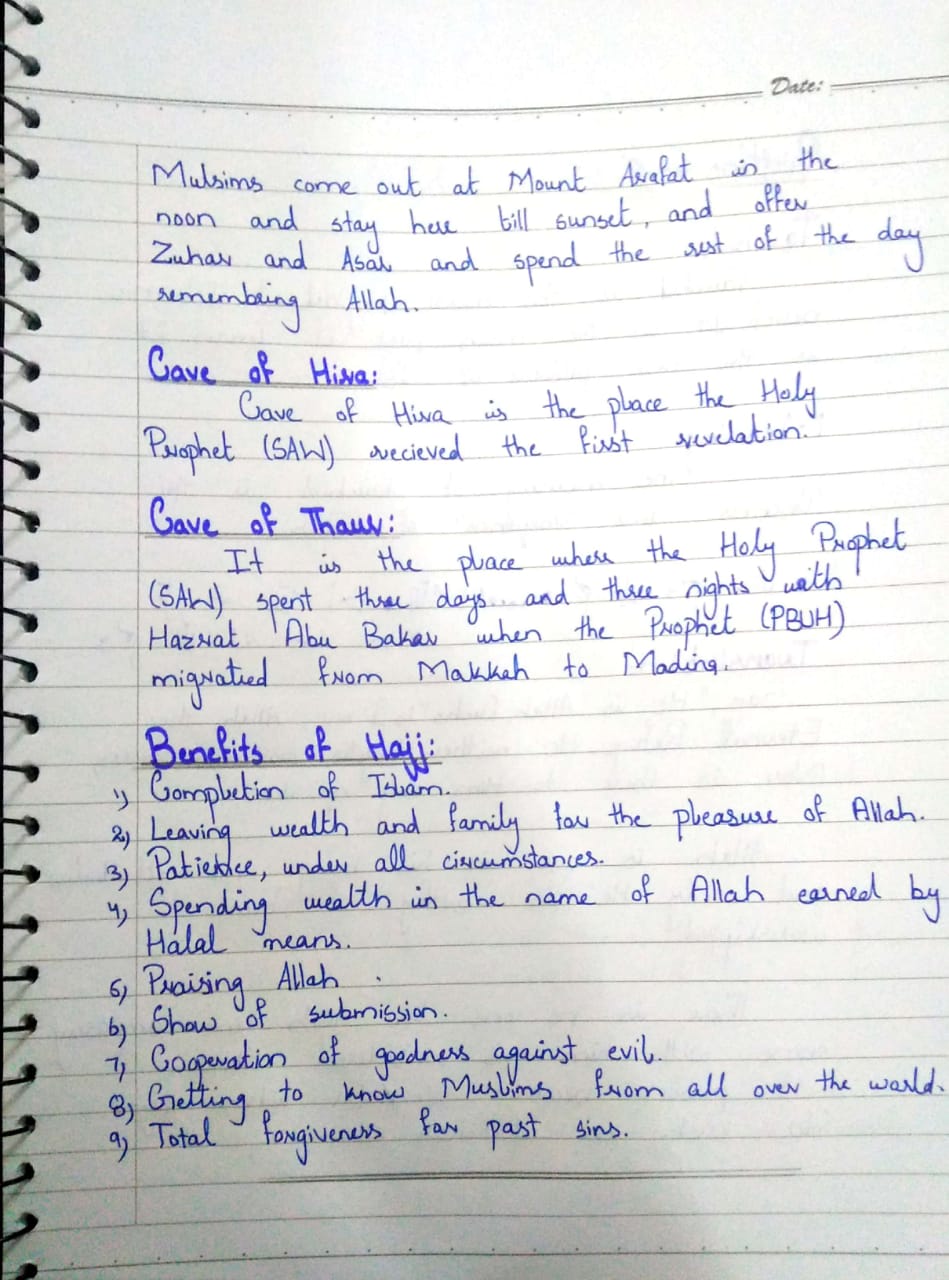 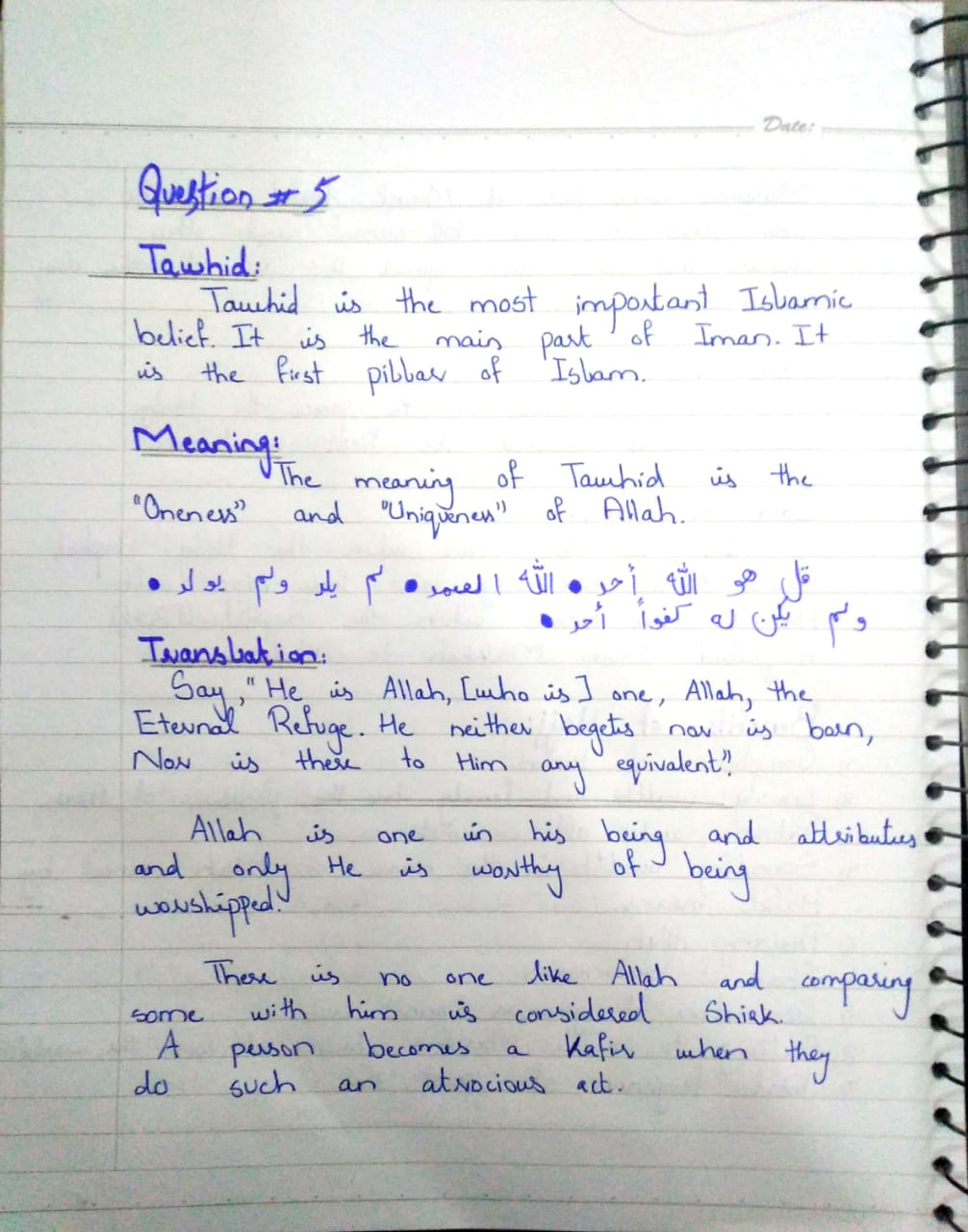 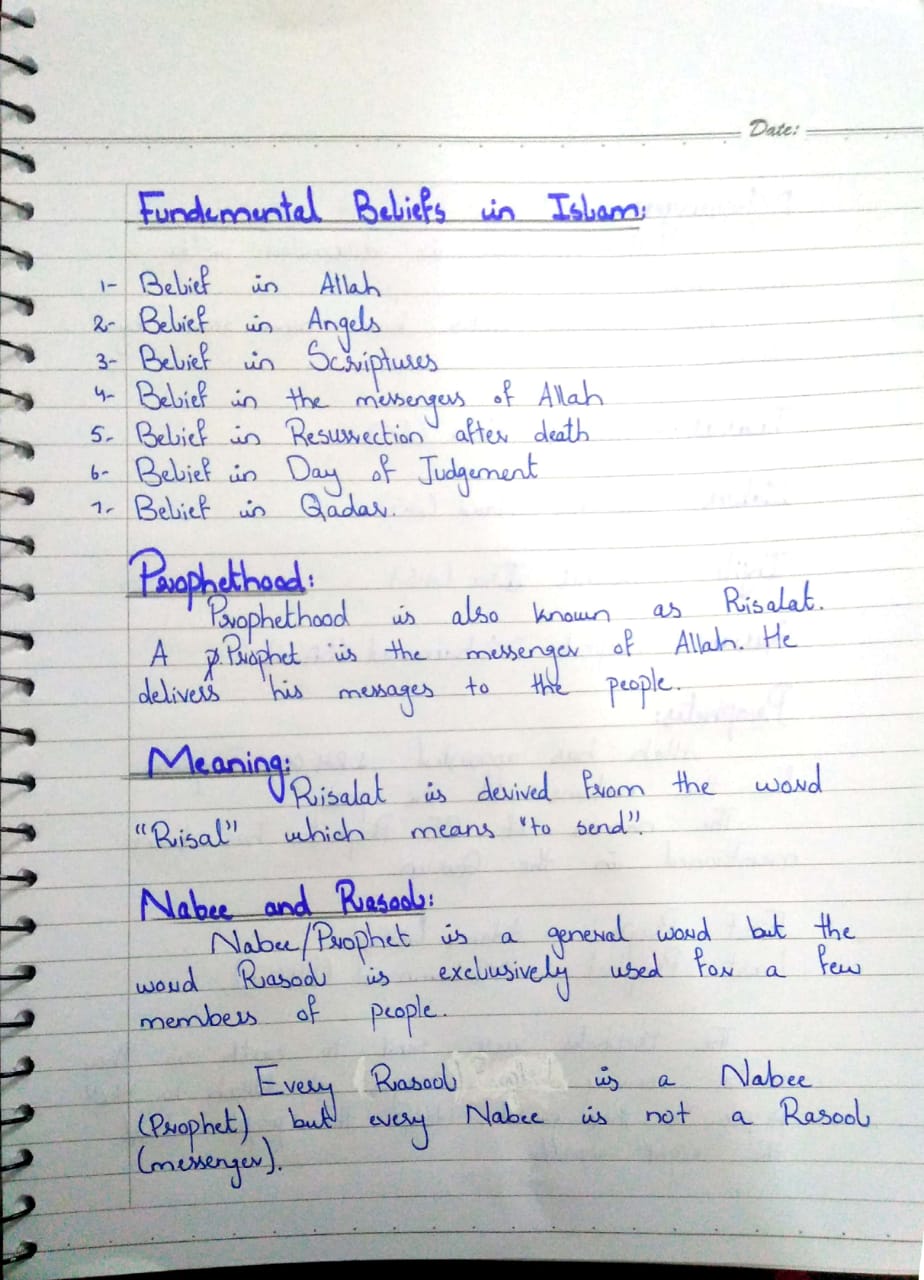 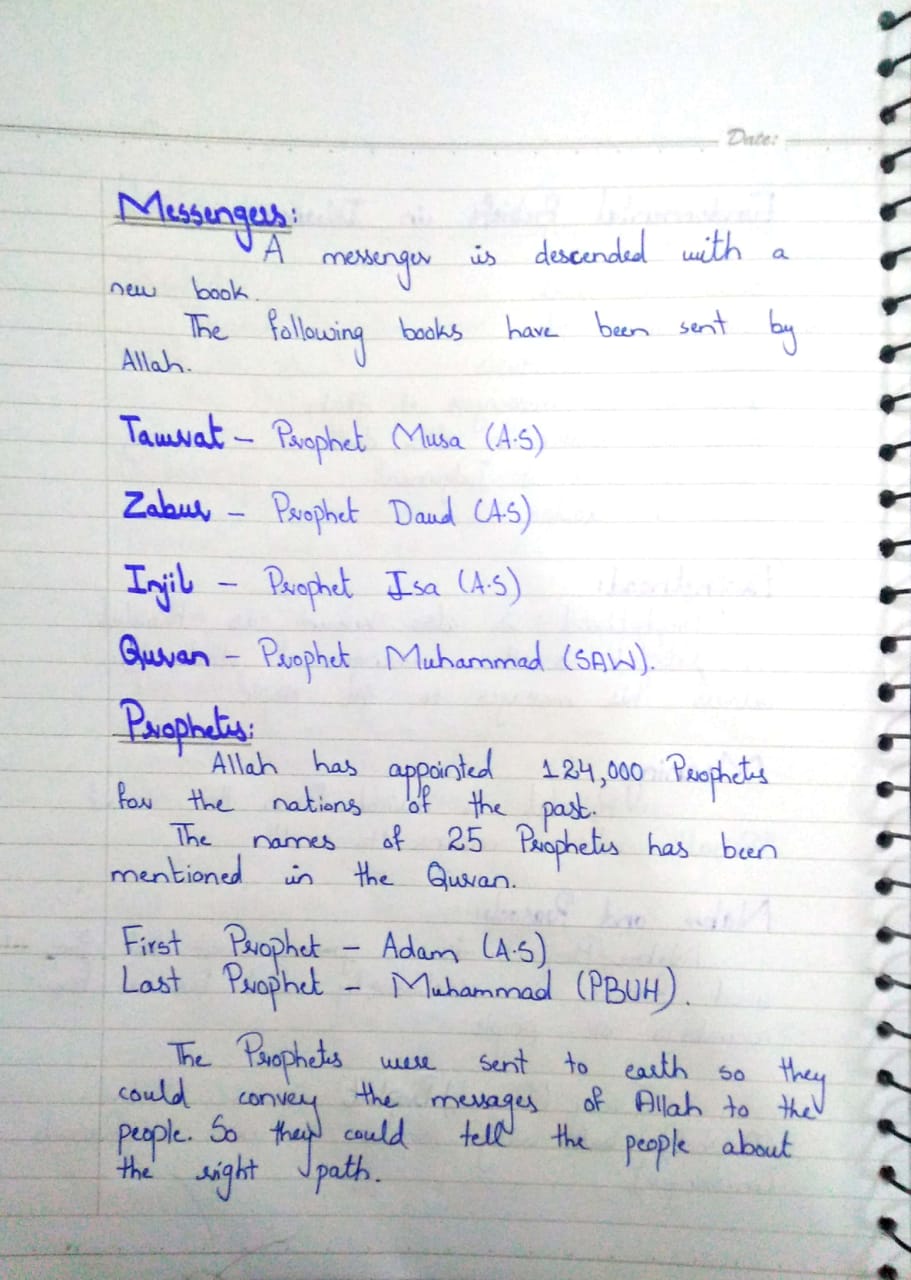 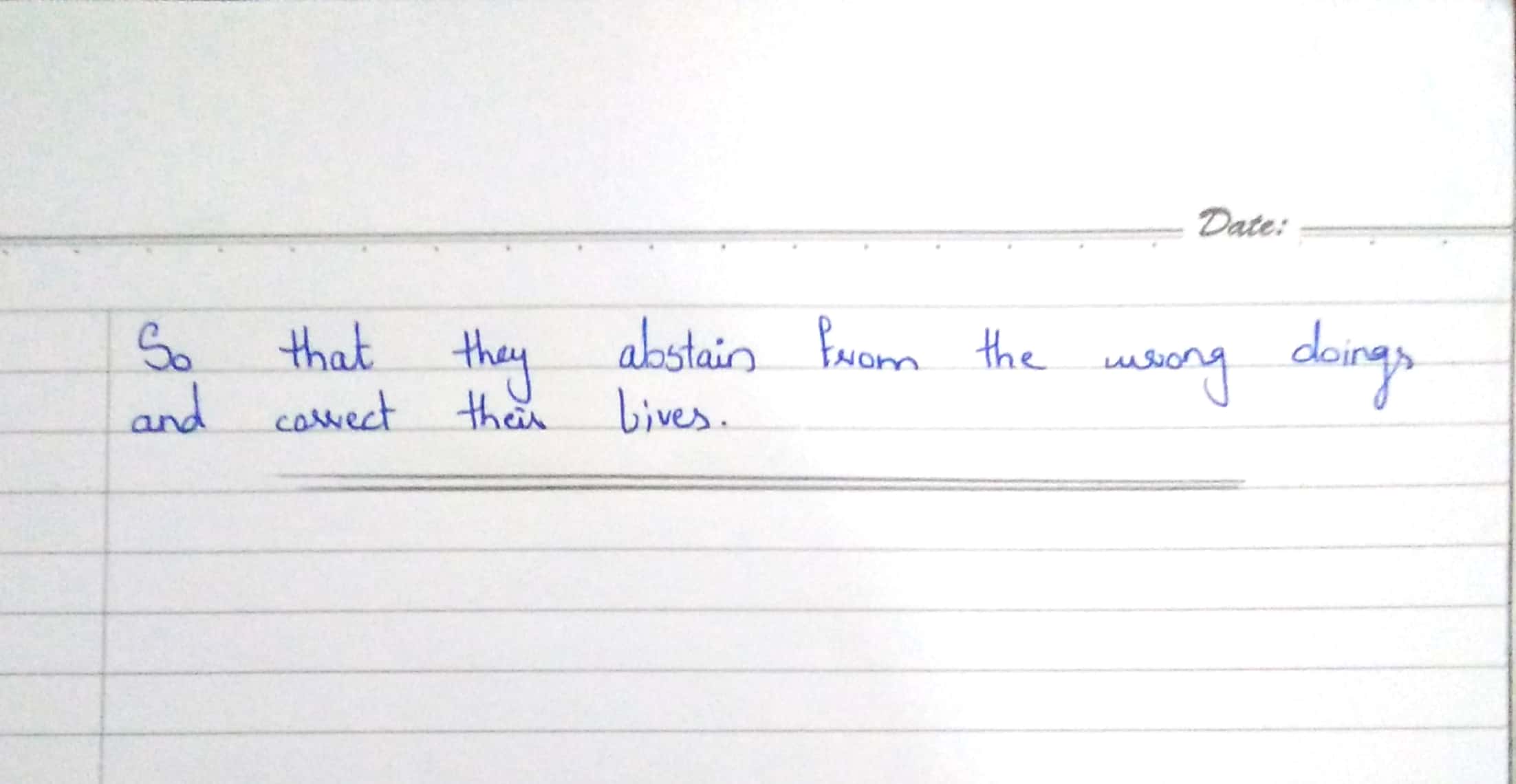 	The end 